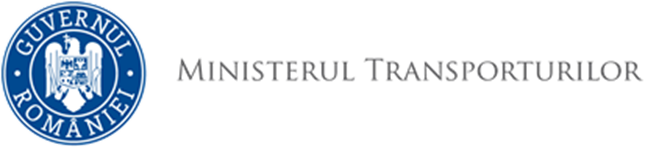 O R D I N  nr. ……..din ……………pentru aprobarea hărţilor strategice de zgomot revizuite în portul Constanţa             Ministrul  transporturilor,Luând în considerare  referatul  Direcției Transport Naval nr. 28079/1274 din data de 17.07.2019 pentru aprobarea hărţilor strategice de zgomot revizuite  în portul Constanţa,   având în vedere prevederile art. 93 din Legea nr. 121/2019 privind evaluarea şi gestionarea zgomotului ambiant,            în temeiul prevederilor art. 65 litera d) din Legea nr. 121/2019 privind evaluarea şi gestionarea zgomotului ambient și ale art. 5 alin. (4) din Hotărârea Guvernului nr.21/2015 privind organizarea şi funcţionarea Ministerului Transporturilor, cu modificările şi completările ulterioare,Emite prezentul                                      ORDIN:Art. 1 - Se aprobă hărţile strategice de zgomot revizuite pentru portul Constanţa aparţinând Companiei Naţionale “Administraţia Porturilor Maritime” S.A. Constanța, prevăzute în anexa *) care face parte integrantă din prezentul ordin.Art. 2 -  Compania Naţională “Administraţia Porturilor Maritime” S.A. Constanţa  are obligaţia revizuirii hărţilor strategice de zgomot în portul Constanţa, în conformitate cu prevederile legale.  Art. 3  -  Prezentul ordin se publică în Monitorul Oficial al României, Partea I.MINISTRUL TRANSPORTURILORAlexandru - Răzvan CUC*) Anexa nu poate  fi publicată în Monitorul Oficial al României, Partea I, din motive de natură tehnico-redacţională, aceasta fiind disponibilă în format electronic pe pagina de internet a Companiei Naţionale “Administraţia Porturilor Maritime” S.A. Constanţa.SECRETAR DE STATMarius HUMELNICUSECRETAR DE STATMarius HUMELNICUSECRETAR DE STATMarius HUMELNICUSECRETAR DE STATMarius HUMELNICUSECRETAR DE STATMarius HUMELNICUSECRETAR GENERALPetre NEACȘASECRETAR GENERALPetre NEACȘASECRETAR GENERALPetre NEACȘASECRETAR GENERALPetre NEACȘASECRETAR GENERALPetre NEACȘANUME PRENUMEFUNCȚIA PUBLICĂSEMNĂTURADATANR. ÎNREGISTRAREDirecția AvizareDirecția AvizareDirecția AvizareDirecția AvizareDirecția AvizareDaniela DEUȘANDirector Compartimentul Protecția Mediului, Privatizare și Politici Publice Compartimentul Protecția Mediului, Privatizare și Politici Publice Compartimentul Protecția Mediului, Privatizare și Politici Publice Compartimentul Protecția Mediului, Privatizare și Politici Publice Compartimentul Protecția Mediului, Privatizare și Politici Publice Cristina NICULAECamelia LUNGOCIDirecția Afaceri Europene și Relații InternaționaleDirecția Afaceri Europene și Relații InternaționaleDirecția Afaceri Europene și Relații InternaționaleDirecția Afaceri Europene și Relații InternaționaleDirecția Afaceri Europene și Relații InternaționaleAdela MIHUȚDirectorDirecția Transport NavalDirecția Transport NavalDirecția Transport NavalDirecția Transport NavalDirecția Transport NavalGabriela MURGEANUDirector